от 7 июня 2019 года № 4О созыве тридцатой (внеочередной) сессии Собрания депутатов Красномостовского сельского поселения третьего созыва	Созвать тридцатую (внеочередную) сессию Собрания депутатов Красномостовского сельского поселения третьего созыва 17 июня 2018 года в 09 часов 00 минут с повесткой дня:О назначении выборов депутатов Собрания депутатов муниципального образования «Красномостовское сельское поселение» четвертого созыва.КРАСНЫЙ МОСТ ЯЛСЕЛЬСКИЙ ПОСЕЛЕНИЙДЕПУТАТ ПОГЫНЖЕРАСПОРЯЖЕНИЙСОБРАНИЕ ДЕПУТАТОВКРАСНОМОСТОВСКОГОСЕЛЬСКОГО ПОСЕЛЕНИЯРАСПОРЯЖЕНИЕГлава муниципального образования«Красномостовское сельское поселение»,председатель Собрания депутатовТ.И. Емелова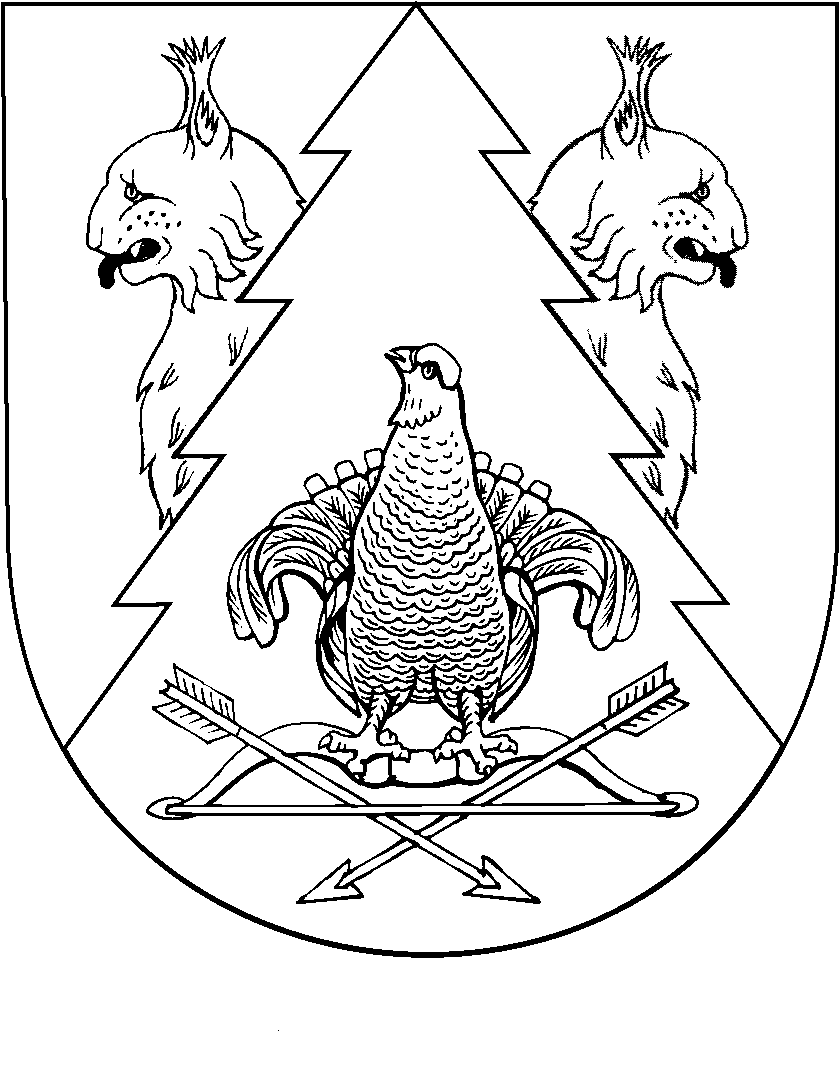 